*Não consta no mapa.                                                                                                                             Figura 1 - Distribuição das áreas de transmissão intensa e moderada da Leishmaniose Visceral no ano de 2007, em Palmas-TO.Figura 2 - Distribuição das áreas de transmissão intensa e moderada da Leishmaniose Visceral no ano de 2008, em Palmas-TO.*Não consta no mapa.       Figura 3 - Distribuição das áreas de transmissão intensa e moderada da Leishmaniose Visceral no ano de 2009, em Palmas-TO.                                                                                                                 *Não consta no mapa.   Figura 4 - Distribuição das áreas de transmissão intensa e moderada da Leishmaniose Visceral no ano de 2010, em Palmas-TO.                                                                                                                       *Não consta no mapa.           Figura 5 - Distribuição das áreas de transmissão intensa e moderada da Leishmaniose Visceral no ano de 2011, em Palmas-TO.                                                                                                           *Não consta no mapa.                                                                                                                              Figura 6 - Distribuição das áreas de transmissão intensa e moderada da Leishmaniose Visceral no ano de 2012, em Palmas-TO.*Não consta no mapa. Figura 7 - Distribuição das áreas de transmissão intensa e moderada da Leishmaniose Visceral no ano de 2013, em Palmas-TO.                                                         Figura 8 - Borrifação das Áreas de Transmissão Intensa nos anos de 2007 a 2013Figura 9 - Borrifação das Áreas de Transmissão Moderada nos anos de 2007 a 2013INTENSAMODERADAMAPAAureny IIIAureny IVIrmã DulceSanta BárbaraSanta HelenaSanto Amaro*União Sul103 N105 N201 N203 N303 N305 N307 N403 N405 N407 N503 N603 N605 N607 N409 N904 S906 S912 S1004 S1006 S1012 S1104 S1106 S1112 S1204 S1206 S1406 SAureny IAureny IIBela VistaMarly Camargo*Sol Nascente102 S104 S106 S108 S110 S112 S202 S204 S206 S208 S210 S212 S302 S*304 S306 S308 S404 S504 S604 S606 S612 S704 S706 S712 S806 S804 S812 S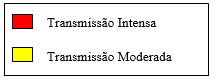 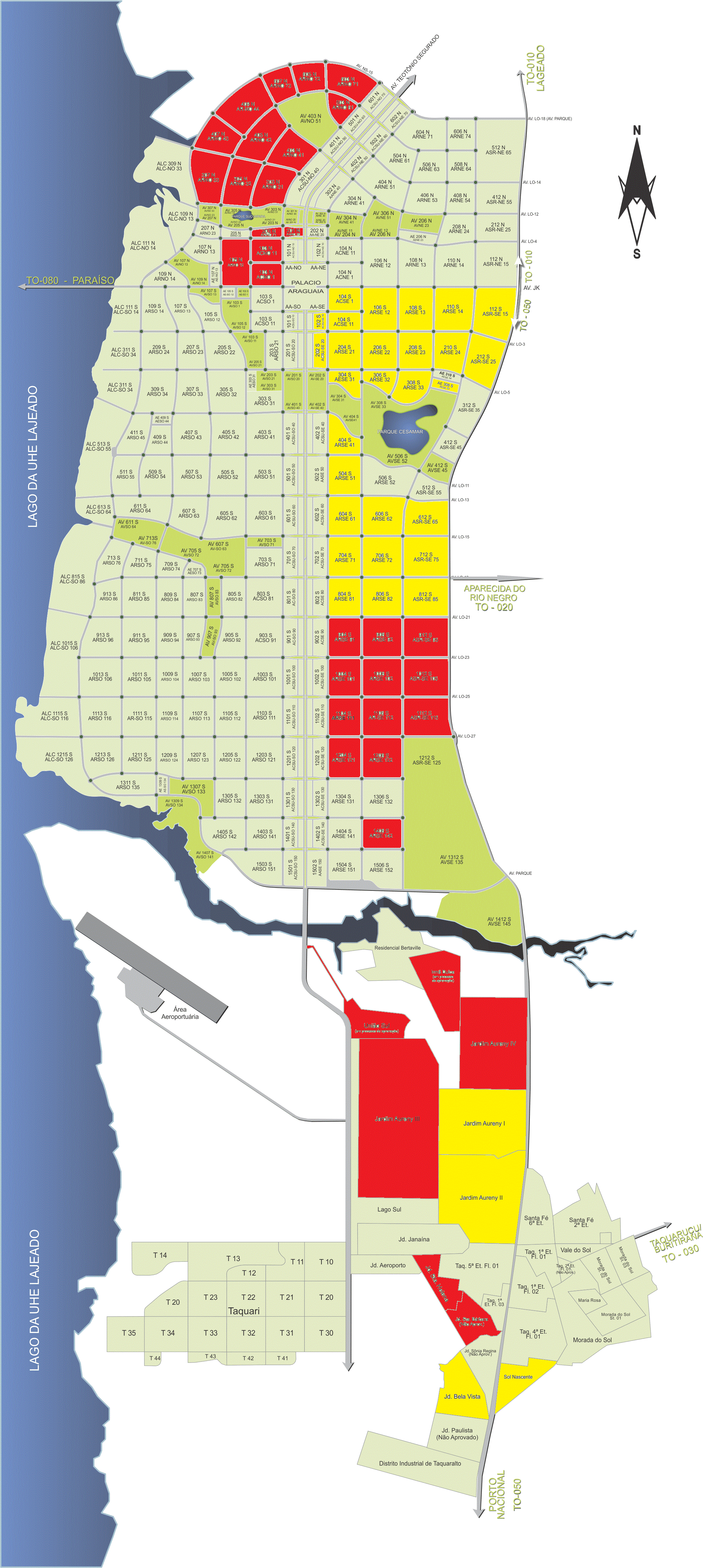 INTENSAMODERADAMAPAAureny III103 Norte105 Norte203 Norte303 Norte305 Norte307 Norte403 Norte405 Norte407 Norte409 Norte503 Norte603 Norte605 Norte607 NorteSanta BárbaraSanta Helena União Sul904 S906 S912 S1004 S1006 S1012 S1104 S1106 S1112 S1204 S1206 S1406 S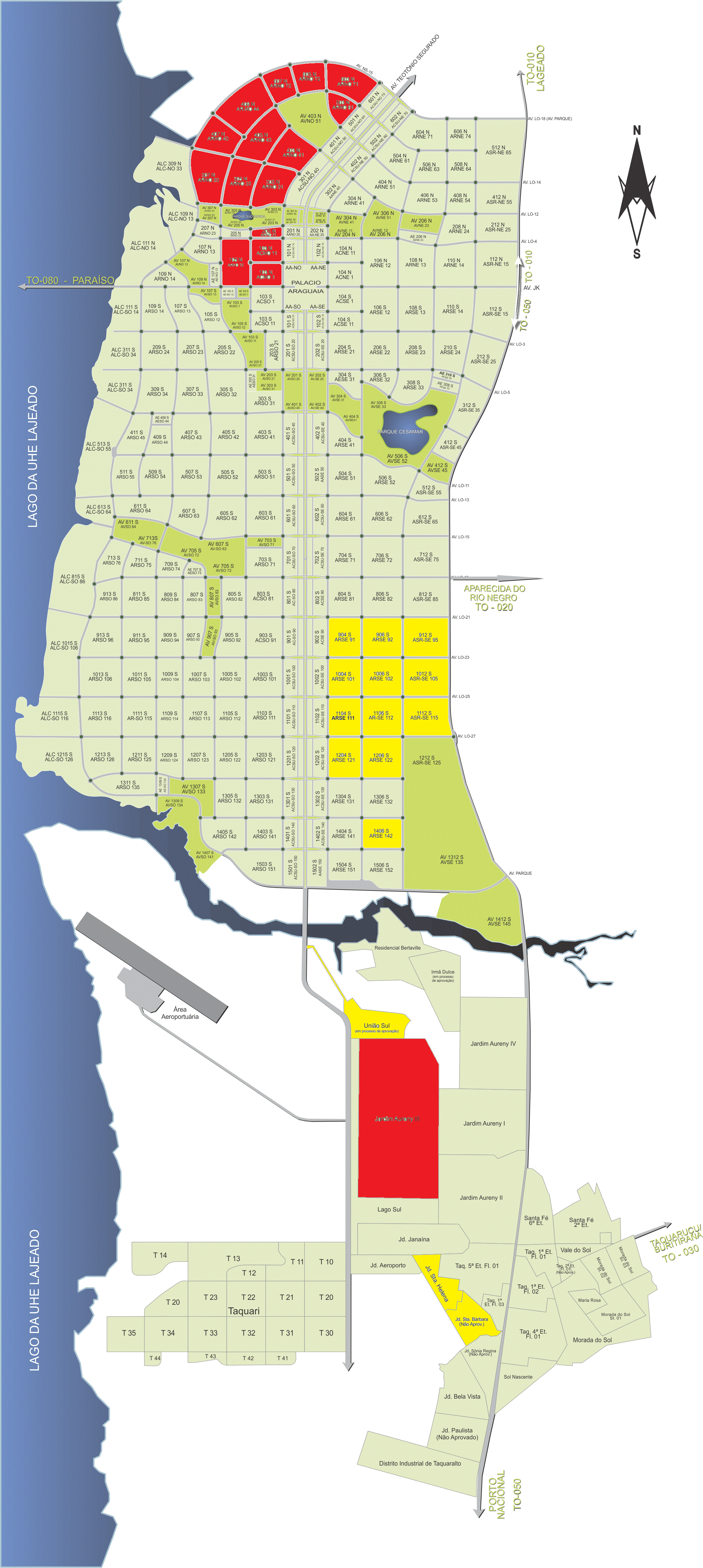 INTENSAMODERADAMAPAAureny IIILago SulMarly Camargo*Santa BárbaraSanta HelenaUnião SulSanto Amaro*103 N105 N201 N203 N303 N305 N307 N403 N405 N407 N503 N603 N605 N607 N409 N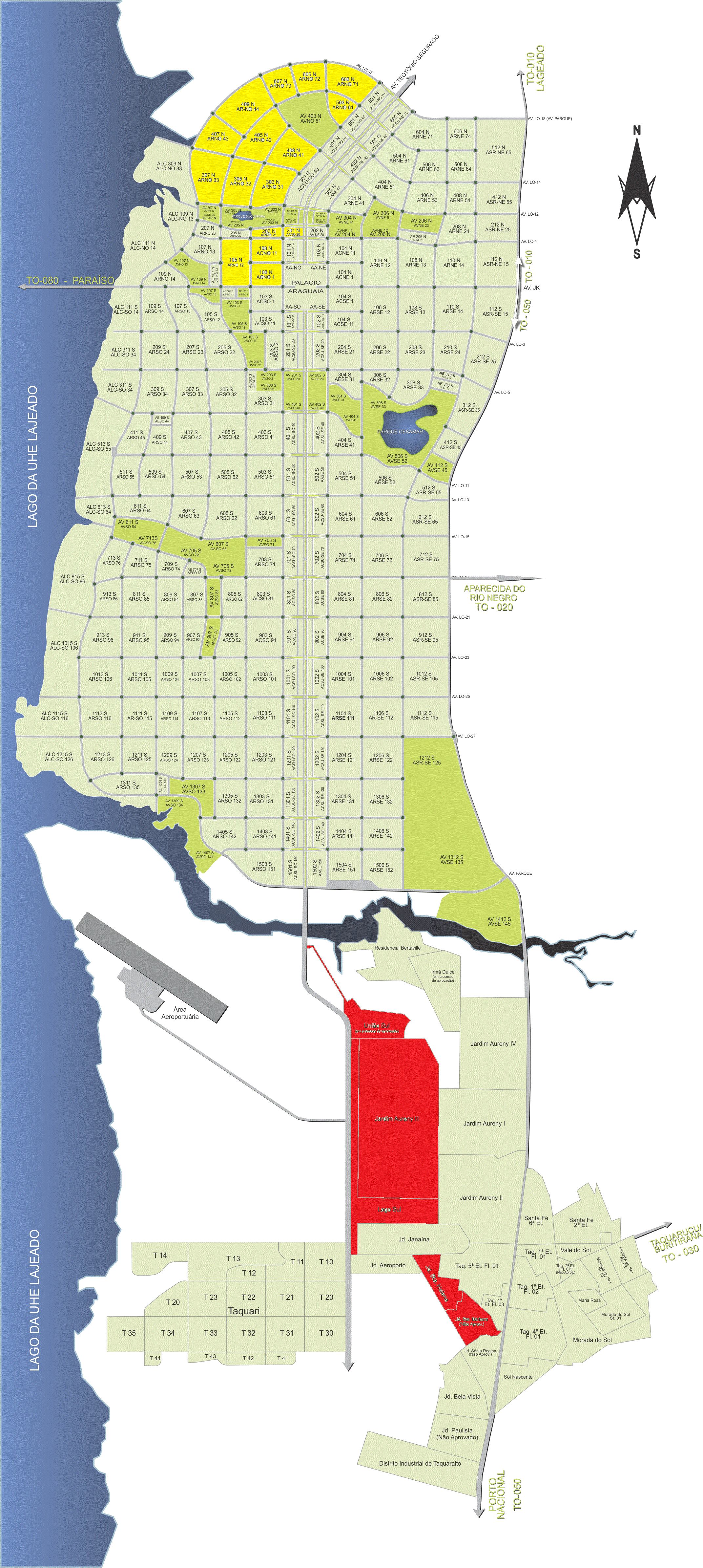 INTENSAMODERADAMAPAAureny IIILago SulMarly Camargo*Santa BárbaraSanta HelenaUnião SulSanto Amaro*103 N105 N201 N203 N303 N305 N307 N403 N405 N407 N503 N603 N605 N607 N409 N904 S906 S912 S1004 S1006 S1012 S1104 S1106 S1112 S1204 S1206 S1406 S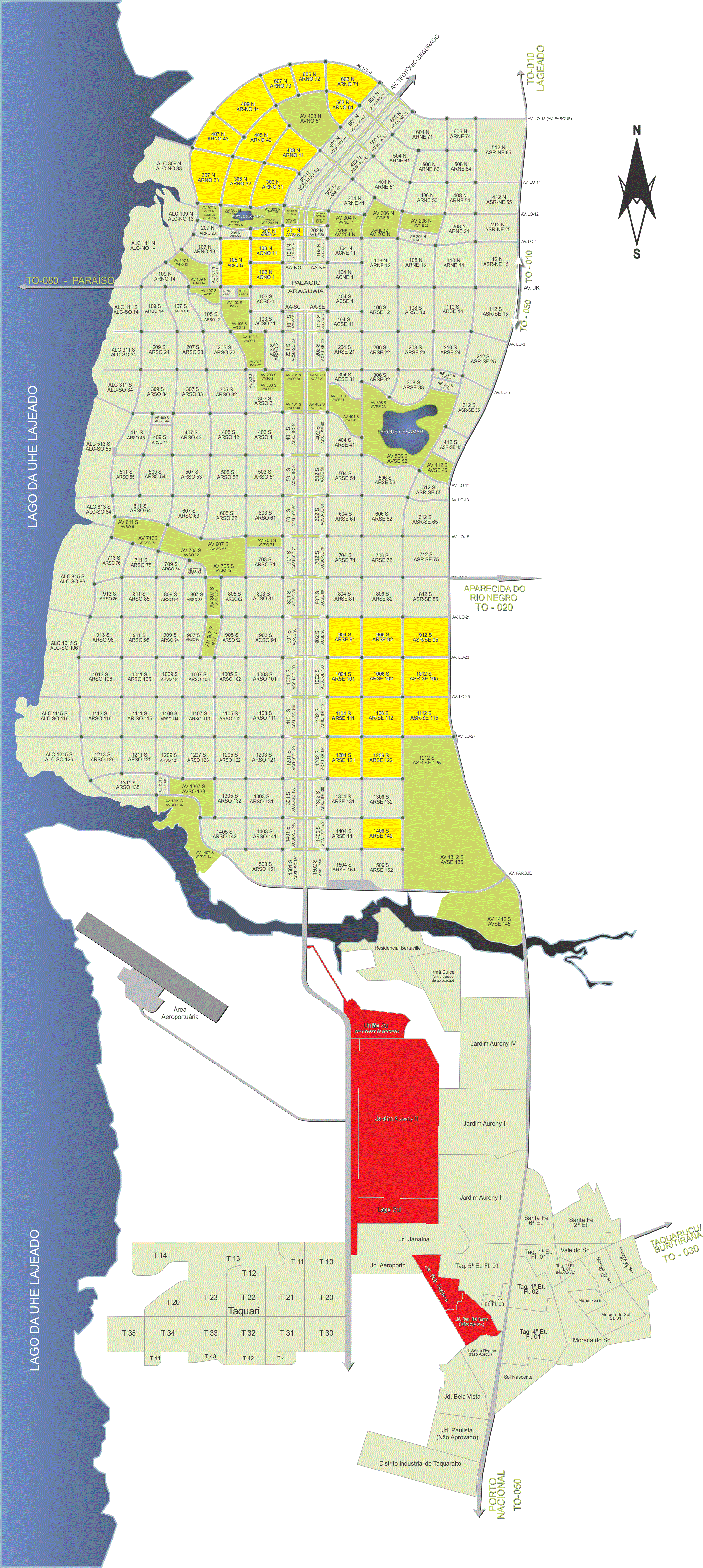 INTENSAMODERADAMAPAAureny IIILago SulMarly Camargo*Santa BárbaraSanta HelenaUnião Sul Jardim AeroportoJardim JanaínaTaquari103 N105 N201 N203 N303 N305 N307 N403 N405 N407 N409 N503 N603 N605 N607 N904 S906 S912 S1004 S1006 S1012 S1104 S1106 S1112 S1204 S1206 S1304 S1406 S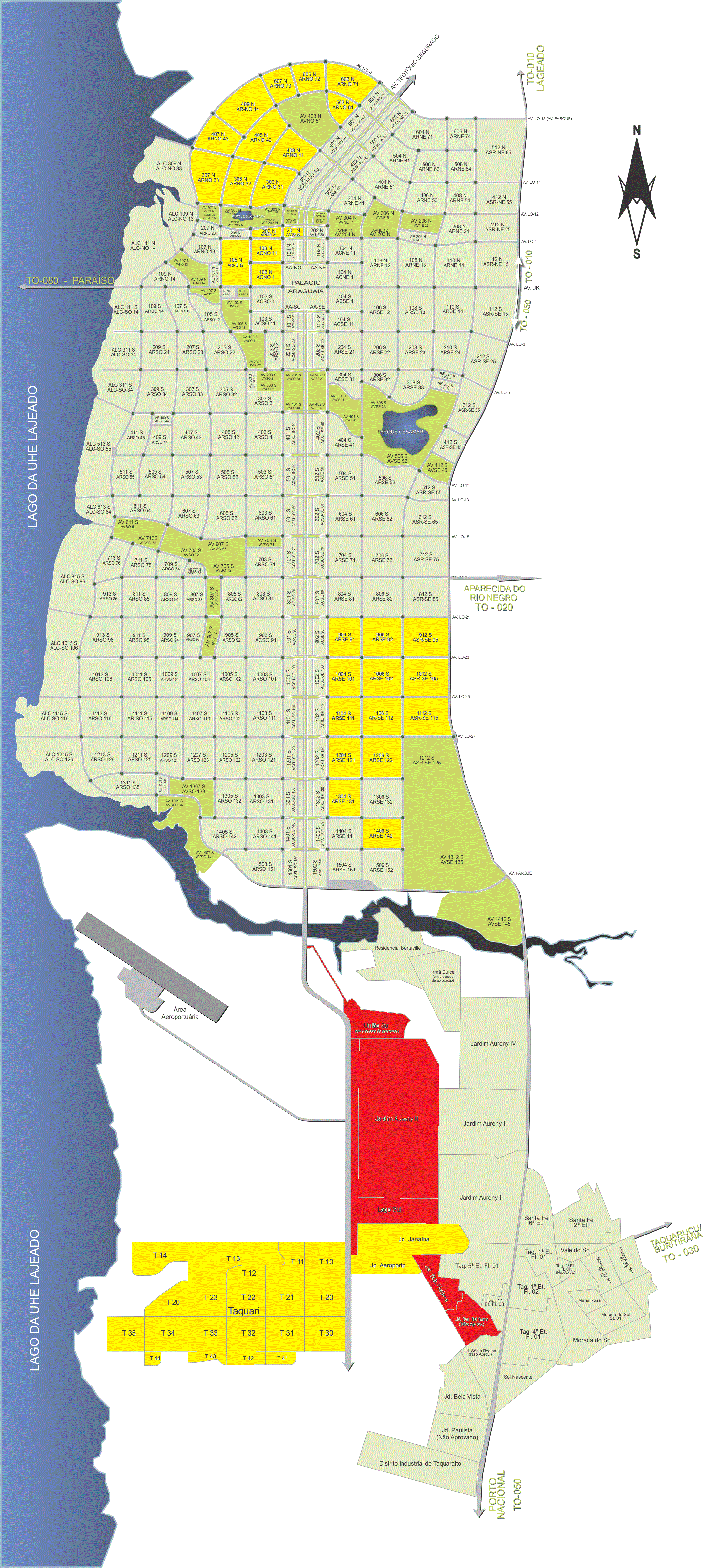 INTENSAMODERADAMAPAAureny IIILago SulUnião SulMarly Camargo*Santa Bárbara	Santa HelenaTaquari103 N105 N201 N203 N303 N305 N307 N403 N405 N407 N409 N503 N603 N605 N607 N904 S906 S912 S1004 S1006 S1012 S1104 S1106 S1112 S1204 S1206 S1304 S1406 S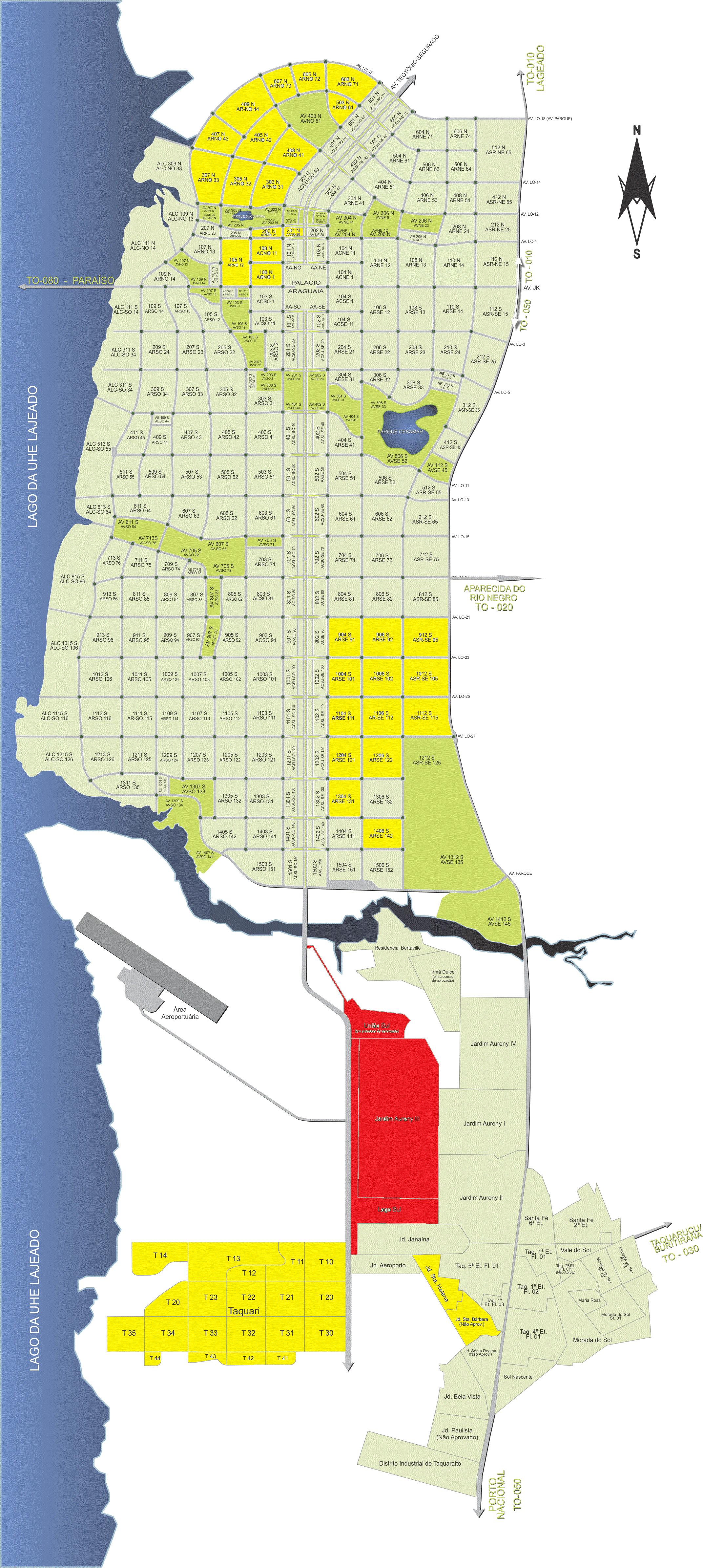 INTENSAMODERADAMAPAAureny IIILago SulUnião SulMarly Camargo*Santa BárbaraSanta HelenaSol NascenteSônia Regina103 N105 N201 N203 N207 N303 N305 N307 N403 N405 N407 N409 N503 N603 N605 N607 N904 S906 S912 S1004 S1006 S1012 S1104 S1106 S1112 S1204 S1206 S1304 S1306 S1404 S1406 S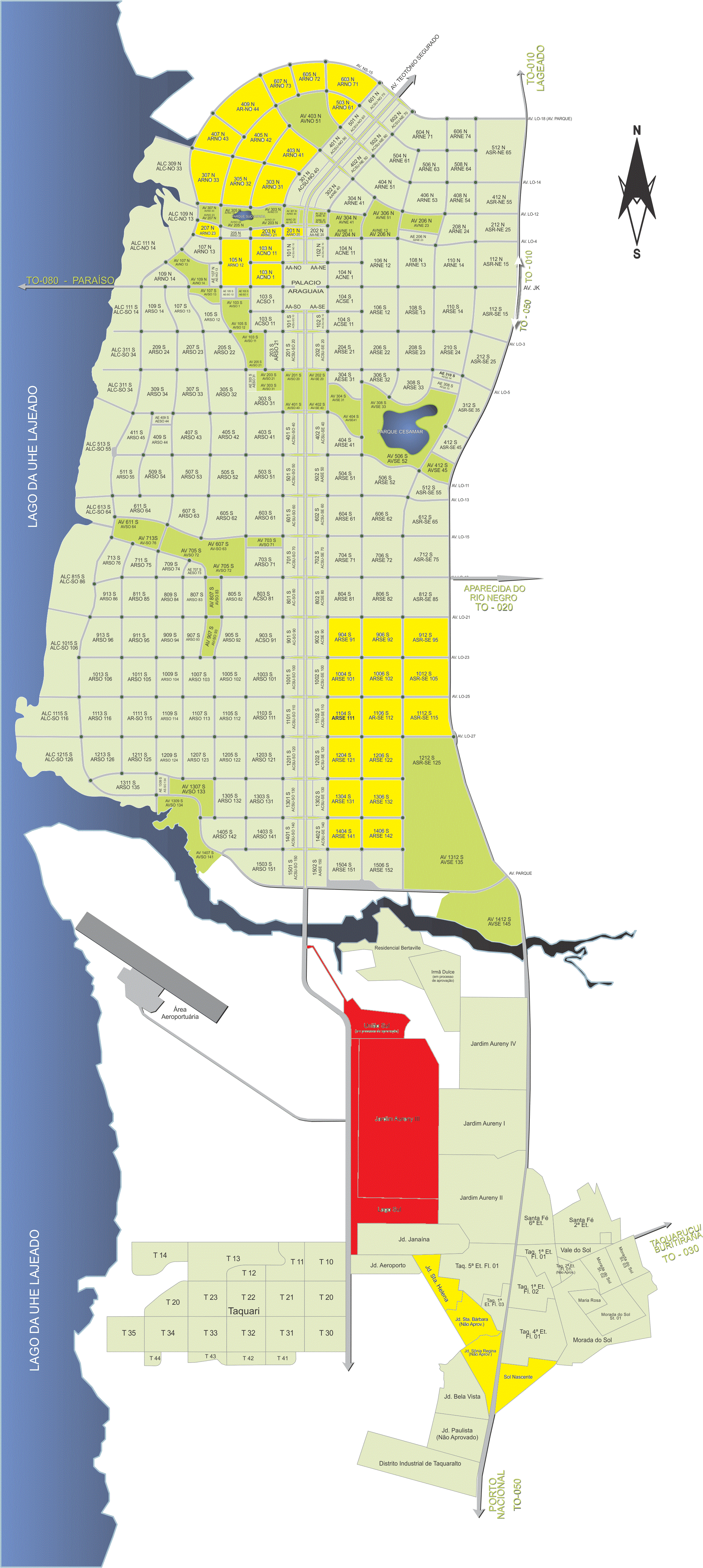 